Тип  инфузорииЭто наиболее высокоорганизованные простейшие, обитающие в пресных и морских водоемах, во влажной почве. Некоторые виды являются паразитами человека и животных. У инфузорий разных видов разнообразная форма тела, но чаще удлиненная, обтекаемая. Органоидами передвижения у них служат реснички. Для инфузорий характерно наличие не менее двух разных по размеру ядер - большого (макронуклеус) и малого (микронуклеус), выполняющих различные функции. Иногда может быть несколько макронуклеусов и несколько микронуклеусов. Размножаются инфузории бесполым способам, однако, присутствует и половой процесс (не приводящий к увеличению количества особей). Класс объединяет свыше 5000 видов. Типичным представителем класса ресничных инфузорий является инфузория туфелька, или парамеция Строение и размножение инфузории туфельки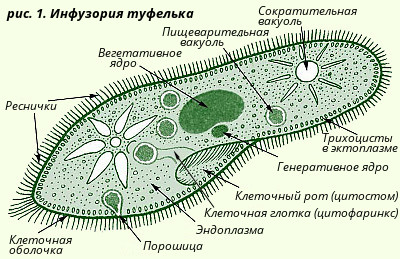 Инфузория туфелька обитает в мелких стоячих водоемах. Формой тeлa она напоминает подошву туфли, в длину достигает 0,1-0,3 мм, покрыта прочной эластичной оболочкой - пелликулой, под которой в экто- и эндоплазме находятся скелетные опорные нити. Такое строение позволяет инфузории сохранять постоянную форму тела. Органоиды движения - волосовидные реснички (у инфузории туфельки их 10-15 тыс.), покрывающие все тело. При исследовании ресничек с помощью электронного микроскопа выяснено, что каждая из них состоит из нескольких (около 11) волоконец. В основе каждой реснички лежит базальное тельце, расположенное в прозрачной эктоплазме. Туфелька быстро передвигается благодаря согласованной работе ресничек, которые загребают воду. В цитоплазме инфузории отчетливо различаются эктоплазма и эндоплазма. В эктоплазме, между основаниями ресничек парамеции, располагаются органеллы нападения и защиты - маленькие веретеновидные тельца - трихоцисты. На фотографиях, сделанных с помощью электронного микроскопа, видно, что выброшенные трихоцисты снабжены гвоздеобразными наконечниками. При раздражении трихоцисты выбрасываются наружу, превращаясь в длинную, упругую нить, поражающие врага или добычу. В эндоплазме располагаются - два ядра (большое и малое) и системы пищеварительных, а также выделительных органоидов. Органоиды питания. На так называемой брюшной стороне находится предротовое углубление - перистом, ведущее в клеточный рот, который переходит в глотку, открывающуюся в эндоплазму. Вода с бактериями и одноклеточными водорослями, которыми питается инфузория, через рот и глотку загоняется особой группой ресничек перистома в эндоплазму, где окружается пищеварительной вакуолью. Последняя постепенно передвигается вдоль тела инфузории. По мере передвижения вакуоли заглоченные бактерии перевариваются в течение часа. Непереваренный остаток выбрасывается наружу через специальное отверстие в эктоплазме - порошицу, или анальную пору. Органоиды осморегуляции.На переднем и заднем концах тела на границе экто- и эндоплазмы находится по одной пульсирующей вакуоли (центральный резервуар), вокруг которой расположены венчиком 5-7 приводящих канальцев. Вакуоль наполняется жидкостью из этих приводящих каналов, после чего наполненная жидкостью вакуоль сокращается, изливает жидкость через маленькое отверстие наружу и спадается. Вслед за этим жидкость, вновь наполнившая приводящие каналы, изливается в вакуоль. Передняя и задняя вакуоли сокращаются попеременно. Пульсирующие вакуоли выполняют двоякую функцию - отдачу излишней воды, что необходимо для поддержания постоянного осмотического давления в теле парамеции, и выделение продуктов диссимиляции. Ядерный аппарат туфельки представлен по меньшей мере двумя качественно различными ядрами, расположенными в эндоплазме. Форма ядер обычно овальная. Крупное вегетативное ядро называется макронуклеусом. Он контролирует обмен веществ.Мелкое генеративное - микронуклеус. Расположен рядом с макронуклеусом. В нем перед каждым делением происходит удвоение числа хромосом, поэтому микронуклеус рассматривают как "депо" наследственной информации, передаваемой из поколения в поколение. РазмножениеПри бесполом размножении клетка перешнуровывается пополам по экватору и размножение осуществляется путем поперечного деления. После многократного бесполого размножения в жизненном цикле происходит половой процесс, или конъюгация, который заключается во временном соединении двух особей ротовыми отверстиями и обмене частями их ядерного аппарата с небольшим количеством цитоплазмы. Большие ядра при этом распадаются на части и постепенно растворяются в цитоплазме. Малые ядра сначала делятся дважды, происходит редукция числа хромосом, далее три из четырех ядер разрушаются и растворяются в цитоплазме, а четвертое снова делится. В результате этого деления образуются два гаплоидных половых ядра. Одно из них - мигрирующее, или мужское, - переходит в соседнюю особь и сливается с оставшимся в нем женским (стационарным) ядром. Такой же процесс происходит и в другом конъюганте. После слияния мужского и женского ядер восстанавливается диплоидный набор хромосом и инфузории расходятся. После чего в каждой инфузории новое ядро делится на две неравные части, вследствие чего формируется нормальный ядерный аппарат - большое и малое ядра. Конъюгация не приводит к увеличению числа особей. Ее биологическая сущность состоит в периодической реорганизации ядерного аппарата, его обновлении и повышении жизнеспособности инфузории, приспособленности ее к окружающей среде.Туфелька и некоторые другие свободноживущие инфузории питаются бактериями и водорослями. В свою очередь, инфузории служат пищей для мальков рыб и многих беспозвоночных животных. Иногда туфелек разводят для корма только что вылупившихся из икринок мальков рыб. Значение инфузорийОбитающие в почве инфузории и другие простейшие способствуют повышению плодородия орошаемых земель в южных районах. Многие инфузории паразитируют на рыбах, иногда вызываемые ими заболевания приводят к массовой гибели молоди карпа в прудовых хозяйствах. Паразитические инфузории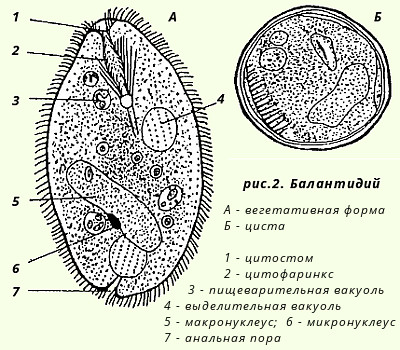 Среди паразитических инфузорий определенный интерес представляет балантидий, обитающий в кишечнике человека, свиньи. В результате его жизнедеятельности изъязвляется слизистая оболочка, разрушаются кровеносные сосуды. Заболевание проявляется кровавым поносом. При неблагоприятных условиях паразиты превращаются в цисты, которыми человек заражается при несоблюдении правил личной гигиены. Заражение происходит путем заглатывания цист. В пищеварительном тракте из цист образуются вегетативные формы. Размножаясь, балантидии иногда долго живут в кишечнике, не вызывая никаких патологических изменений. Но в ряде случаев под влиянием каких-то не вполне выясненных условий (например, миграционный аскаридоз) они начинают внедряться в стенку кишечника и разрушают ее, вызывая образование глубоких язв. В нижних отделах кишечника вегетативные формы инцистируются и выносятся наружу. Основным резервуаром балантидиаза считаются домашние и дикие свиньи. В некоторых хозяйствах зараженность достигает 100%. В кишечнике животных балантидии легко инцистируются, в то время как в организме человека цисты образуются в сравнительно небольшом количестве. Животные выделяют цисты с фекалиями и загрязняют окружающую среду. Работники свиноферм могут заражаться при уходе за животными, уборке помещений для скота и т. д. Зараженность работников этой категории по сравнению с другими специальностями значительно выше. Цисты в фекалиях свиней сохраняются несколько недель. Вегетативные формы при комнатной температуре живут 2-3 дня. Заражение происходит через загрязненные овощи, фрукты, грязные руки, некипяченую воду. Профилактика: соблюдение правил личной гигиены имеет основное значение; общественная - борьба с загрязнением средьи фекалиями свиней, а также людей, соответствующая организация условий труда на свиноводческих фермах, своевременное выявление и лечение больных. Свободноживущих и паразитических простейших изучал  В. А. Догель и его ученики, внесшие большой вклад в исследование строения, размножения, жизненных циклов и филогении одноклеточных животных. Догель Валентин Александрович (1882-1955) - советский зоолог, чл.-кор. АН СССР. Создал экологическое направление в паразитологии. Организовал в СССР изучение паразитарных и бактериальных болезней рыб, что способствовало успешной акклиматизации многих видов рыб и развитию рыбоводства. Основоположник школы протозоологов и паразитологов. Открыл важную морфологическую закономерность эволюции - принцип полимеризации и олигомеризации гомологичных органов. Основным процессом прогрессивной морфофизиологии простейших является полимеризация, на ее основе и наряду с ней происходит олигомеризация, т. е. уменьшение числа гомологичных органоидов. В эволюции многоклеточных организмов ведущую роль играют процессы олигомеризации, в результате повышается уровень интеграции организма. Основные труды посвящены вопросам протозоологии, эмбриологии, сравнительной анатомии беспозвоночных животных и паразитологии.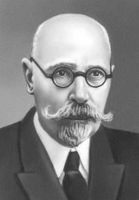 